Годовая  контрольная работа по окружающему миру по  программе «Начальная школа 21 века»2 классФ.И. __________________________________________          Дата ______________№1. Отметь объекты  неживой природы.дождь  муравей   каменьцветок вазасолнце №2. Вспомни органы  чувств и заполни схему.№3. Сколько  недель в месяце? _________№4. Закончи предложение. Правильное сочетание разных занятий в течение  дня -  это ________________________________________________.№5. Закончи предложение.Настоящее – это то, что __________________________________________________________________№6.  Запиши название города  России в которым есть разводные мосты? ________________________________________________________________№7. Отметь профессии наших предков в городах.      кузнец      лётчик      гончар       экономист№8. Запиши основные цвета государственного флага России. _______________________________  _______________________________ _______________________________ №9.   Запиши ближайшую звезду к Земле? ____________________________ №10. Чем Земля отличается от других планет? __________________________________________________________________ №11. Запишите четыре царства природы:- ____________________ - ____________________ - ____________________ - ____________________ №12. Что необходимо растению для жизни? - ____________________ - ___________________                                                         - ____________________ - ____________________ №13. Запиши представителя группы «пресмыкающиеся» __________________________________________________________________№14. Что растёт в верхнем ярусе леса?______________________________________________________________№15. Запиши  3 птиц, обитающих в лесу. Подпиши названия частей тела птицы._______________________________________________________________ 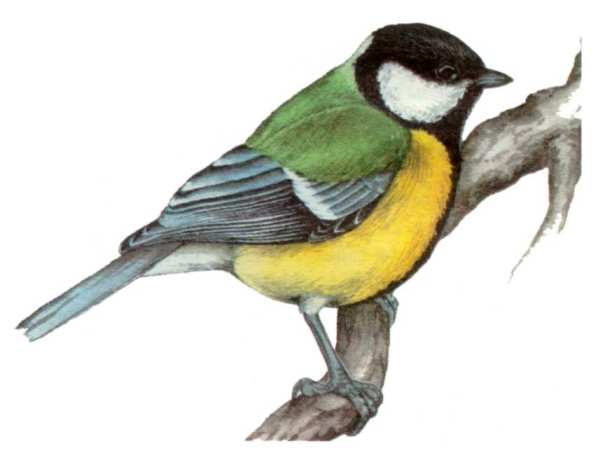 №16. Подчеркни верные высказывания.Вода является хорошим растворителем.Лёд, снег – вода в твёрдом состоянии.Вода имеет форму.Кузнечик – это насекомое.Горох, фасоль, арахис – это зерновые культуры.№17. Отметь лекарственные растения.        кукуруза        подорожник        мать-и-мачеха        клевер№18. Закончи предложение.Углубление между берегами, по которому течет вода, называется    _________________________________________________________________. №19. Подпиши части растения.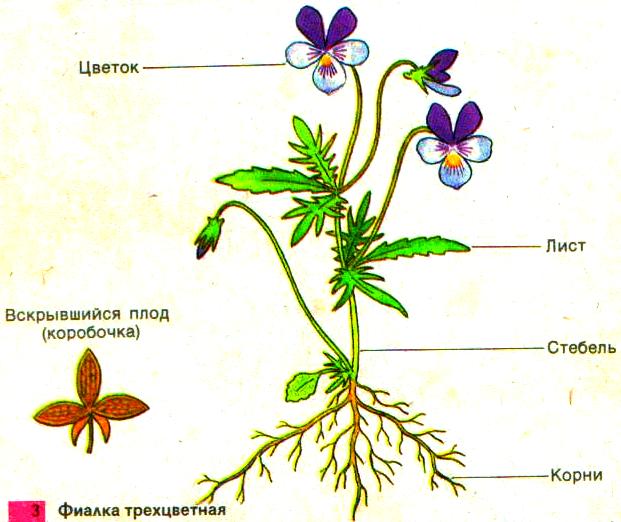 №20. Запиши: обитателей луга __________________________________________________________________растения луга_____________________________________________________